Carlo Goldoni: Sluha dvou pánůCarlo Goldoni (1707–1793) patří ke klasikům světového divadla. Jeho komedie se v různých úpravách hrají dodnes. Představení komedie Sluha dvou pánů s Miroslavem Donutilem v hlavní roli se stalo doslova „výkladní skříní“ Národního divadla v Praze.   Pracovní list pro žáky středních škol je součástí kolekce Italská literatura, jejímž cílem je přispět k poznání literatury, která je hostem pražského knižního veletrhu Svět knihy 2022.  Sluha dvou pánů v Národním divadle_________________________________________________Charakterizujte postavu Trufaldina:………………………………………………………………………………………………………………………………………………………………………………………………………………………………………………………………………………………………………………………………………………………………………………………………………………………………………………………………………………………………………………………………………………………………………………………………………………………………………………………………………………………………………………………………………………………………………………………………………………………………………………………………………………………………………………………………………………………………………………………………………………………………………………………………………
…………………………………………………………………………………………………………………………………………………………………………………………………………………………………… …..………………………………………………………………………………………………………………………………………………………………………………………………………………………………………………………………………………………………………………………………………………………………………………………………………………………………………………………………………………………………………………………………………………………………………………………………………………………………………………………………………………………………………………………………………………………………………………………………………………………………Určete, kdy a kde se odehrává příběh hry Sluha dvou pánů: ……………………………………………………………………………………………………………………………………………………………………………………………………………………………………
……………………………………………………………………………………………………………………………………………………………………………………………………………………………………
………………………………………………………………………………………………………………………………………………………………………………………………………………………………………………………………………………………………………………………………………………………………………………………………………………………………………………………………………………………………………………………………………………………………………………………………………………………………………………………………………………………………………………………………………………………………………………………………………………………………………………………………………………………………………………………………………………………………………………………………………………………………………………………………………Co jsem se touto aktivitou naučil(a):………………………………………………………………………………………………………………………………………………………………………………………………………………………………………………………………………………………………………………………………………………………………………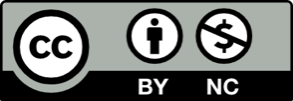 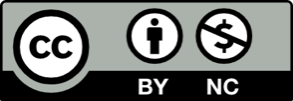 